Zespół Szkół w Gałkowie Dużym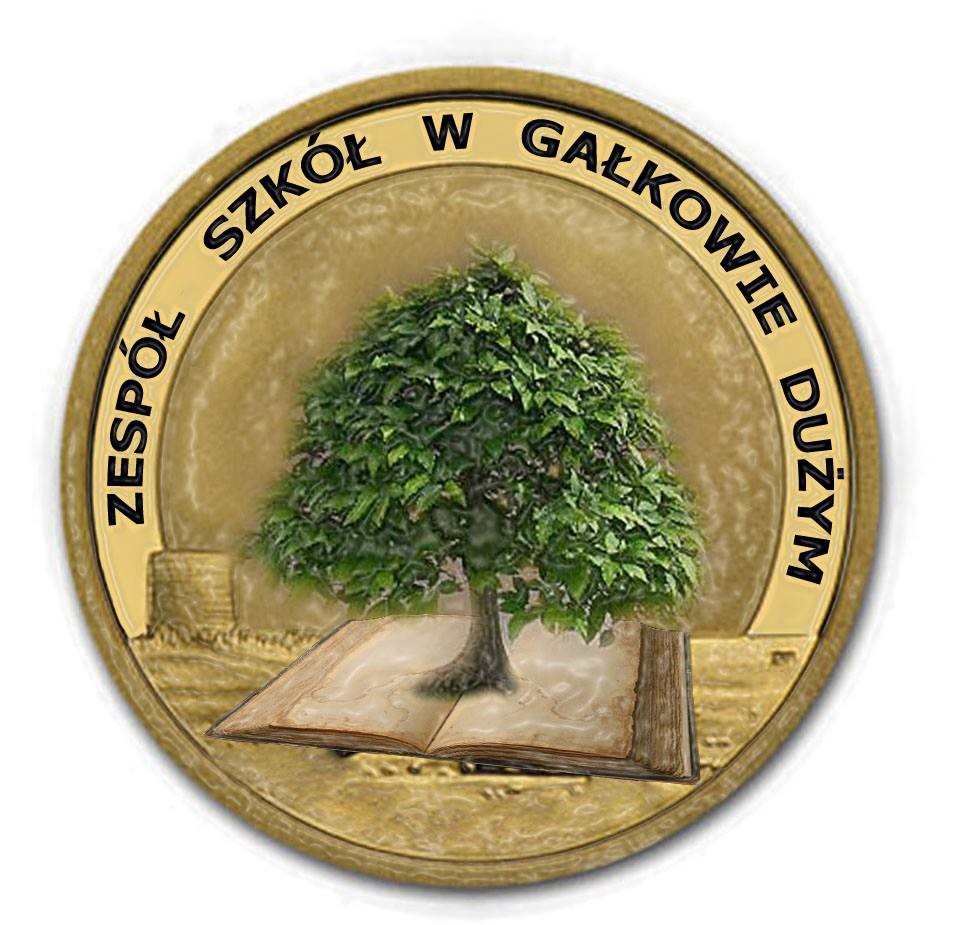 95-041 Gałków Duży, ul. Dzieci Polskich 14Tel./fax (44) 7145843 e-mail: zs.galkow@koluszki.plZGŁOSZENIE DZIECKA DO SZKOŁY  PODSTAWOWEJrok szkolny 2017/2018A. Dane osobowe dzieckaB. Inne informacje o dzieckuPrzekazywane przez rodzica zgodnie z art. 20z ustawy o systemie oświaty*……………………………………………………………………………………………………………………………………………………………………………………………………………………………………………………………………………………………………………………………………………………………………*Art. 20z u.o.s.o.: W celu zapewnienia dziecku podczas pobytu w publicznym przedszkolu, publicznej innej formie wychowania przedszkolnego, publicznej szkole i publicznej placówce, o której mowa w art. 2 pkt 7, odpowiedniej opieki, odżywiania oraz metod opiekuńczo-wychowawczych rodzic dziecka przekazuje dyrektorowi przedszkola, szkoły lub placówki uznane przez niego za istotne dane o stanie zdrowia, stosowanej diecie i rozwoju psychofizycznym dziecka.E. Oświadczenia dotyczące treści zgłoszenia Uprzedzona/y o odpowiedzialności karnej art. 233. k.k, oświadczam, iż wszystkie podane w niniejszym wniosku dane są zgodne ze stanem faktycznym. Jestem świadomy(a) odpowiedzialności karnej za złożenie fałszywego oświadczenia.           ( podpis matki/ opiekuna prawnego 1)                                                               ( podpis ojca/opiekuna prawnego  2)F. informacje dotyczące danych osobowychWyrażam zgodę na przetwarzanie danych osobowych zawartych w zgłoszeniu  i w systemie informatycznym w zakresie niezbędnym do przeprowadzenia naboru zgodnie z ustawą z dnia 29 sierpnia 1997 roku o ochronie danych osobowych (Dz. U. z 2002r.  Nr 101, poz. 926 ze zm.) i przyjmuję  do wiadomości, iż zgodnie z przepisami ustawy z dnia 29 sierpnia 1997 roku o ochronie danych osobowych (Dz. U. z 2002r.  Nr 101, poz. 926 ze zm.)  administratorem, danych jest szkoła, do dyrektora którego kierowany jest niniejszy wniosek, a którego pełna nazwa i adres jest wskazany na pierwszej stronie niniejszego wniosku. Mam świadomość przysługującego mi  prawa wglądu do treści danych oraz ich poprawienia.Podstawa prawna przetwarzania danych przez szkołę jest art. 23 ust. 1 pkt 2 ustawy z dnia 29 sierpnia 1997 roku o ochronie danych osobowych (Dz. U.                      z 2002r. Nr 101, poz. 926 ze zm.) w związku z art. 20s,20t, 20z i 20ze ustawy z dnia 7 września 1991 roku o systemie oświaty (dz. U. z 2004r. Nr 256,poz. 2572,               z późn.zm.)Zakres  danych określony jest w przepisach ustawy z dnia 7 września 1991 roku o systemie oświaty (Dz. U z 2004r. Nr 256, poz. 2572, z późn. zm.). Rodzic ma prawo odmówić podania określonych informacji, przy czym może to skutkować brakiem możliwości udziału w procesie rekrutacji do szkoły lub brakiem możliwości skorzystania z uprawnienia do pierwszeństwa w kwalifikacji.            ( podpis matki/ opiekuna prawnego 1)                                                                              ( podpis ojca/opiekuna prawnego  2)…………………........................., ……………………….. r.           miejscowość,                                    dataDo wypełnionego zgłoszenia należy dołączyć:Jedno zdjęcie podpisane na odwrocieSkrócony akt urodzenia dziecka i dowody osobiste rodziców – do wgląduOpinię PPP o dojrzałości szkolnej dla dzieci urodzonych w 2011 r.Oświadczenie o uczęszczaniu dziecka na religię/etykę(zał. nr 1)                                  Załącznik nr 1W przypadku braku zgody za zajęcia religii rzymsko-katolickiej organizowanej w szkole, dziecko ma obowiązek przebywania w czasie trwania tych zajęć pod opieką nauczyciela biblioteki lub świetlicy.OŚWIADCZENIE RODZICÓW W SPRAWIE UCZĘSZCZANIA ICH DZIECKANA LEKCJE RELIGII RZYMSKO-KATOLICKIEJZgodnie z Rozporządzeniem Ministra Edukacji Narodowej z dnia 14 kwietnia 1992 roku 
w sprawie warunków i sposobu organizowania nauki religii w publicznych przedszkolach 
i szkołach (§ 1 ust. 1), niniejszym: wyrażam wolę, aby mój syn/moja córka………………………………………...……………………..………………………,                                                            (imię i nazwisko dziecka)  uczeń/uczennica klasy ............ uczestniczył/uczestniczyła w lekcjach religii podczas nauki                    w szkole podstawowej*Podpisy rodziców/opiekunów prawnych:…………………………………………………………………………………………………………..W momencie zmiany decyzji  zobowiązani są Państwo do złożenia nowego oświadczenia………………………., dnia …………………….    (miejscowość)OŚWIADCZENIE RODZICÓW W SPRAWIE UCZĘSZCZANIA ICH DZIECKA NA LEKCJE ETYKI Zgodnie z rozporządzeniem Ministra Edukacji Narodowej z dnia 25 marca 2014 r. zmieniającego rozporządzenie w sprawie warunków i sposobu organizowania nauki religii/etyki w publicznych przedszkolach i szkołach (Dz. U. z 2014 r. poz.478) wyrażamy wolę, aby nasze dziecko………………………………………...………………………………..uczeń/uczennica klasy ........                            (imię i nazwisko dziecka)uczestniczyło w lekcjach etyki.
                              ……………………………………      ……………………….................
                                                          Podpis  rodzica/opiekuna                             Podpis rodzica/opiekunaUczeń może uczęszczać na zajęcia religii lub etyki, albo religii i etyki.Przyjmuję do wiadomości że:Z chwilą złożenia oświadczenia woli uczestnictwo dziecka jest obowiązkowe, obecność jest rejestrowana a aktywność ucznia i zdobyta wiedza podlega ocenie . Ocena końcoworoczna umieszczana jest na świadectwie i jest wliczana do średniej ocen ucznia. Nie wpływa na promocję.Jeśli uczeń nie uczęszczał ani na zajęcia z religii ani etyki na świadectwie w miejscu oceny będzie następujące zaznaczenie: „religia/etyka ——————” (bez jakichkolwiek dodatkowych adnotacji). Jeśli uczeń zadeklarował udział w zajęciach i z religii i etyki na świadectwie szkolnym zostanie umieszczona ocena dla niego korzystniejsza (bez adnotacji, którego przedmiotu ona dotyczy) i ta będzie wliczana do średniej ocen.Dyrektor może zorganizować zajęcia etyki w grupach międzyoddziałowych z podziałem na poziomy 1-3 ,4-6 i gimnazjum co nie gwarantuje ujęcia ich w planie lekcji bezpośrednio przed lub po lekcjach. Oświadczenie woli obowiązuje do końca nauki w szkole. Wcześniejsza rezygnacja możliwa jest na pisemny wniosek rodziców.Deklaracje podpisane przez obojga rodziców lub prawnego opiekuna należy złożyć  u wychowawcy.Wypełnia szkołaWypełnia szkołaData złożenia Godzina złożeniaNr ewidencyjnyD A N E    I D E N T Y F I K AC Y J N E    D Z I E C K AD A N E    I D E N T Y F I K AC Y J N E    D Z I E C K AD A N E    I D E N T Y F I K AC Y J N E    D Z I E C K AD A N E    I D E N T Y F I K AC Y J N E    D Z I E C K AD A N E    I D E N T Y F I K AC Y J N E    D Z I E C K AD A N E    I D E N T Y F I K AC Y J N E    D Z I E C K AD A N E    I D E N T Y F I K AC Y J N E    D Z I E C K AD A N E    I D E N T Y F I K AC Y J N E    D Z I E C K AD A N E    I D E N T Y F I K AC Y J N E    D Z I E C K AD A N E    I D E N T Y F I K AC Y J N E    D Z I E C K AD A N E    I D E N T Y F I K AC Y J N E    D Z I E C K AD A N E    I D E N T Y F I K AC Y J N E    D Z I E C K AD A N E    I D E N T Y F I K AC Y J N E    D Z I E C K AD A N E    I D E N T Y F I K AC Y J N E    D Z I E C K AD A N E    I D E N T Y F I K AC Y J N E    D Z I E C K AD A N E    I D E N T Y F I K AC Y J N E    D Z I E C K AD A N E    I D E N T Y F I K AC Y J N E    D Z I E C K AD A N E    I D E N T Y F I K AC Y J N E    D Z I E C K AD A N E    I D E N T Y F I K AC Y J N E    D Z I E C K AD A N E    I D E N T Y F I K AC Y J N E    D Z I E C K AD A N E    I D E N T Y F I K AC Y J N E    D Z I E C K AD A N E    I D E N T Y F I K AC Y J N E    D Z I E C K AD A N E    I D E N T Y F I K AC Y J N E    D Z I E C K AD A N E    I D E N T Y F I K AC Y J N E    D Z I E C K AD A N E    I D E N T Y F I K AC Y J N E    D Z I E C K AD A N E    I D E N T Y F I K AC Y J N E    D Z I E C K AD A N E    I D E N T Y F I K AC Y J N E    D Z I E C K AimięimięimięnazwiskonazwiskonazwiskoPESELPESELPESELPESELPESELPESEL w przypadku braku numeru PESEL-seria i numer paszportu lub innego dokumentu potwierdzającego tożsamość: w przypadku braku numeru PESEL-seria i numer paszportu lub innego dokumentu potwierdzającego tożsamość: w przypadku braku numeru PESEL-seria i numer paszportu lub innego dokumentu potwierdzającego tożsamość: w przypadku braku numeru PESEL-seria i numer paszportu lub innego dokumentu potwierdzającego tożsamość: w przypadku braku numeru PESEL-seria i numer paszportu lub innego dokumentu potwierdzającego tożsamość: w przypadku braku numeru PESEL-seria i numer paszportu lub innego dokumentu potwierdzającego tożsamość: w przypadku braku numeru PESEL-seria i numer paszportu lub innego dokumentu potwierdzającego tożsamość: w przypadku braku numeru PESEL-seria i numer paszportu lub innego dokumentu potwierdzającego tożsamość: w przypadku braku numeru PESEL-seria i numer paszportu lub innego dokumentu potwierdzającego tożsamość: w przypadku braku numeru PESEL-seria i numer paszportu lub innego dokumentu potwierdzającego tożsamość: w przypadku braku numeru PESEL-seria i numer paszportu lub innego dokumentu potwierdzającego tożsamość: w przypadku braku numeru PESEL-seria i numer paszportu lub innego dokumentu potwierdzającego tożsamość: w przypadku braku numeru PESEL-seria i numer paszportu lub innego dokumentu potwierdzającego tożsamość: w przypadku braku numeru PESEL-seria i numer paszportu lub innego dokumentu potwierdzającego tożsamość: w przypadku braku numeru PESEL-seria i numer paszportu lub innego dokumentu potwierdzającego tożsamość: w przypadku braku numeru PESEL-seria i numer paszportu lub innego dokumentu potwierdzającego tożsamość: w przypadku braku numeru PESEL-seria i numer paszportu lub innego dokumentu potwierdzającego tożsamość: w przypadku braku numeru PESEL-seria i numer paszportu lub innego dokumentu potwierdzającego tożsamość: w przypadku braku numeru PESEL-seria i numer paszportu lub innego dokumentu potwierdzającego tożsamość: w przypadku braku numeru PESEL-seria i numer paszportu lub innego dokumentu potwierdzającego tożsamość: w przypadku braku numeru PESEL-seria i numer paszportu lub innego dokumentu potwierdzającego tożsamość: w przypadku braku numeru PESEL-seria i numer paszportu lub innego dokumentu potwierdzającego tożsamość: w przypadku braku numeru PESEL-seria i numer paszportu lub innego dokumentu potwierdzającego tożsamość: w przypadku braku numeru PESEL-seria i numer paszportu lub innego dokumentu potwierdzającego tożsamość:data urodzeniadata urodzeniadata urodzeniadzieńdzieńdzieńdzieńdzieńdzieńdzieńdzieńmiesiącmiesiącmiesiącmiesiącmiesiącmiesiącmiesiącmiesiącrokrokrokrokrokrokrokrokDANE  INDENTYFIKACYJNE  I  KONTAKTOWE  RODZICÓW  LUB  OPIEKUNÓW  PRAWNYCHDANE  INDENTYFIKACYJNE  I  KONTAKTOWE  RODZICÓW  LUB  OPIEKUNÓW  PRAWNYCHDANE  INDENTYFIKACYJNE  I  KONTAKTOWE  RODZICÓW  LUB  OPIEKUNÓW  PRAWNYCHDANE  INDENTYFIKACYJNE  I  KONTAKTOWE  RODZICÓW  LUB  OPIEKUNÓW  PRAWNYCHDANE  INDENTYFIKACYJNE  I  KONTAKTOWE  RODZICÓW  LUB  OPIEKUNÓW  PRAWNYCHDANE  INDENTYFIKACYJNE  I  KONTAKTOWE  RODZICÓW  LUB  OPIEKUNÓW  PRAWNYCHDANE  INDENTYFIKACYJNE  I  KONTAKTOWE  RODZICÓW  LUB  OPIEKUNÓW  PRAWNYCHDANE  INDENTYFIKACYJNE  I  KONTAKTOWE  RODZICÓW  LUB  OPIEKUNÓW  PRAWNYCHDANE  INDENTYFIKACYJNE  I  KONTAKTOWE  RODZICÓW  LUB  OPIEKUNÓW  PRAWNYCHDANE  INDENTYFIKACYJNE  I  KONTAKTOWE  RODZICÓW  LUB  OPIEKUNÓW  PRAWNYCHDANE  INDENTYFIKACYJNE  I  KONTAKTOWE  RODZICÓW  LUB  OPIEKUNÓW  PRAWNYCHDANE  INDENTYFIKACYJNE  I  KONTAKTOWE  RODZICÓW  LUB  OPIEKUNÓW  PRAWNYCHDANE  INDENTYFIKACYJNE  I  KONTAKTOWE  RODZICÓW  LUB  OPIEKUNÓW  PRAWNYCHDANE  INDENTYFIKACYJNE  I  KONTAKTOWE  RODZICÓW  LUB  OPIEKUNÓW  PRAWNYCHDANE  INDENTYFIKACYJNE  I  KONTAKTOWE  RODZICÓW  LUB  OPIEKUNÓW  PRAWNYCHDANE  INDENTYFIKACYJNE  I  KONTAKTOWE  RODZICÓW  LUB  OPIEKUNÓW  PRAWNYCHDANE  INDENTYFIKACYJNE  I  KONTAKTOWE  RODZICÓW  LUB  OPIEKUNÓW  PRAWNYCHDANE  INDENTYFIKACYJNE  I  KONTAKTOWE  RODZICÓW  LUB  OPIEKUNÓW  PRAWNYCHDANE  INDENTYFIKACYJNE  I  KONTAKTOWE  RODZICÓW  LUB  OPIEKUNÓW  PRAWNYCHDANE  INDENTYFIKACYJNE  I  KONTAKTOWE  RODZICÓW  LUB  OPIEKUNÓW  PRAWNYCHDANE  INDENTYFIKACYJNE  I  KONTAKTOWE  RODZICÓW  LUB  OPIEKUNÓW  PRAWNYCHDANE  INDENTYFIKACYJNE  I  KONTAKTOWE  RODZICÓW  LUB  OPIEKUNÓW  PRAWNYCHDANE  INDENTYFIKACYJNE  I  KONTAKTOWE  RODZICÓW  LUB  OPIEKUNÓW  PRAWNYCHDANE  INDENTYFIKACYJNE  I  KONTAKTOWE  RODZICÓW  LUB  OPIEKUNÓW  PRAWNYCHDANE  INDENTYFIKACYJNE  I  KONTAKTOWE  RODZICÓW  LUB  OPIEKUNÓW  PRAWNYCHDANE  INDENTYFIKACYJNE  I  KONTAKTOWE  RODZICÓW  LUB  OPIEKUNÓW  PRAWNYCHDANE  INDENTYFIKACYJNE  I  KONTAKTOWE  RODZICÓW  LUB  OPIEKUNÓW  PRAWNYCH                                                 matka(opiekun prawny 1)                      ojciec(opiekun prawny 2)                                                 matka(opiekun prawny 1)                      ojciec(opiekun prawny 2)                                                 matka(opiekun prawny 1)                      ojciec(opiekun prawny 2)                                                 matka(opiekun prawny 1)                      ojciec(opiekun prawny 2)                                                 matka(opiekun prawny 1)                      ojciec(opiekun prawny 2)                                                 matka(opiekun prawny 1)                      ojciec(opiekun prawny 2)                                                 matka(opiekun prawny 1)                      ojciec(opiekun prawny 2)                                                 matka(opiekun prawny 1)                      ojciec(opiekun prawny 2)                                                 matka(opiekun prawny 1)                      ojciec(opiekun prawny 2)                                                 matka(opiekun prawny 1)                      ojciec(opiekun prawny 2)                                                 matka(opiekun prawny 1)                      ojciec(opiekun prawny 2)                                                 matka(opiekun prawny 1)                      ojciec(opiekun prawny 2)                                                 matka(opiekun prawny 1)                      ojciec(opiekun prawny 2)                                                 matka(opiekun prawny 1)                      ojciec(opiekun prawny 2)                                                 matka(opiekun prawny 1)                      ojciec(opiekun prawny 2)                                                 matka(opiekun prawny 1)                      ojciec(opiekun prawny 2)                                                 matka(opiekun prawny 1)                      ojciec(opiekun prawny 2)                                                 matka(opiekun prawny 1)                      ojciec(opiekun prawny 2)                                                 matka(opiekun prawny 1)                      ojciec(opiekun prawny 2)                                                 matka(opiekun prawny 1)                      ojciec(opiekun prawny 2)                                                 matka(opiekun prawny 1)                      ojciec(opiekun prawny 2)                                                 matka(opiekun prawny 1)                      ojciec(opiekun prawny 2)                                                 matka(opiekun prawny 1)                      ojciec(opiekun prawny 2)                                                 matka(opiekun prawny 1)                      ojciec(opiekun prawny 2)                                                 matka(opiekun prawny 1)                      ojciec(opiekun prawny 2)                                                 matka(opiekun prawny 1)                      ojciec(opiekun prawny 2)                                                 matka(opiekun prawny 1)                      ojciec(opiekun prawny 2)imięimięimięimięnazwiskonazwiskonazwiskonazwiskotelefon kontaktowytelefon kontaktowytelefon kontaktowytelefon kontaktowyadres e-mailadres e-mailadres e-mailadres e-mailADRESY  ZAMIESZKANIAADRESY  ZAMIESZKANIAADRESY  ZAMIESZKANIAADRESY  ZAMIESZKANIAADRESY  ZAMIESZKANIAADRESY  ZAMIESZKANIAADRESY  ZAMIESZKANIAADRESY  ZAMIESZKANIAADRESY  ZAMIESZKANIAADRESY  ZAMIESZKANIAADRESY  ZAMIESZKANIAADRESY  ZAMIESZKANIAADRESY  ZAMIESZKANIAADRESY  ZAMIESZKANIAADRESY  ZAMIESZKANIAADRESY  ZAMIESZKANIAADRESY  ZAMIESZKANIAADRESY  ZAMIESZKANIAADRESY  ZAMIESZKANIAADRESY  ZAMIESZKANIAADRESY  ZAMIESZKANIAADRESY  ZAMIESZKANIAADRESY  ZAMIESZKANIAADRESY  ZAMIESZKANIAADRESY  ZAMIESZKANIAADRESY  ZAMIESZKANIAADRESY  ZAMIESZKANIA                                                                    dziecko                              matka(opiekun prawny 1)        ojciec(opiekun prawny 2)                                                                    dziecko                              matka(opiekun prawny 1)        ojciec(opiekun prawny 2)                                                                    dziecko                              matka(opiekun prawny 1)        ojciec(opiekun prawny 2)                                                                    dziecko                              matka(opiekun prawny 1)        ojciec(opiekun prawny 2)                                                                    dziecko                              matka(opiekun prawny 1)        ojciec(opiekun prawny 2)                                                                    dziecko                              matka(opiekun prawny 1)        ojciec(opiekun prawny 2)                                                                    dziecko                              matka(opiekun prawny 1)        ojciec(opiekun prawny 2)                                                                    dziecko                              matka(opiekun prawny 1)        ojciec(opiekun prawny 2)                                                                    dziecko                              matka(opiekun prawny 1)        ojciec(opiekun prawny 2)                                                                    dziecko                              matka(opiekun prawny 1)        ojciec(opiekun prawny 2)                                                                    dziecko                              matka(opiekun prawny 1)        ojciec(opiekun prawny 2)                                                                    dziecko                              matka(opiekun prawny 1)        ojciec(opiekun prawny 2)                                                                    dziecko                              matka(opiekun prawny 1)        ojciec(opiekun prawny 2)                                                                    dziecko                              matka(opiekun prawny 1)        ojciec(opiekun prawny 2)                                                                    dziecko                              matka(opiekun prawny 1)        ojciec(opiekun prawny 2)                                                                    dziecko                              matka(opiekun prawny 1)        ojciec(opiekun prawny 2)                                                                    dziecko                              matka(opiekun prawny 1)        ojciec(opiekun prawny 2)                                                                    dziecko                              matka(opiekun prawny 1)        ojciec(opiekun prawny 2)                                                                    dziecko                              matka(opiekun prawny 1)        ojciec(opiekun prawny 2)                                                                    dziecko                              matka(opiekun prawny 1)        ojciec(opiekun prawny 2)                                                                    dziecko                              matka(opiekun prawny 1)        ojciec(opiekun prawny 2)                                                                    dziecko                              matka(opiekun prawny 1)        ojciec(opiekun prawny 2)                                                                    dziecko                              matka(opiekun prawny 1)        ojciec(opiekun prawny 2)                                                                    dziecko                              matka(opiekun prawny 1)        ojciec(opiekun prawny 2)                                                                    dziecko                              matka(opiekun prawny 1)        ojciec(opiekun prawny 2)                                                                    dziecko                              matka(opiekun prawny 1)        ojciec(opiekun prawny 2)                                                                    dziecko                              matka(opiekun prawny 1)        ojciec(opiekun prawny 2)miejscowośćmiejscowośćmiejscowośćmiejscowośćmiejscowośćmiejscowośćulicaulicaulicaulicaulicaulicanr domunr mieszk.nr mieszk.nr mieszk.nr mieszk.nr mieszk.kod pocztowykod pocztowykod pocztowykod pocztowykod pocztowykod pocztowypocztapocztapocztapocztapocztapocztaADRESY zameldowania – w przypadku gdy jest inny niż adres zamieszkaniaADRESY zameldowania – w przypadku gdy jest inny niż adres zamieszkaniaADRESY zameldowania – w przypadku gdy jest inny niż adres zamieszkaniaADRESY zameldowania – w przypadku gdy jest inny niż adres zamieszkaniaADRESY zameldowania – w przypadku gdy jest inny niż adres zamieszkaniaADRESY zameldowania – w przypadku gdy jest inny niż adres zamieszkaniaADRESY zameldowania – w przypadku gdy jest inny niż adres zamieszkaniaADRESY zameldowania – w przypadku gdy jest inny niż adres zamieszkaniaADRESY zameldowania – w przypadku gdy jest inny niż adres zamieszkaniaADRESY zameldowania – w przypadku gdy jest inny niż adres zamieszkaniaADRESY zameldowania – w przypadku gdy jest inny niż adres zamieszkaniaADRESY zameldowania – w przypadku gdy jest inny niż adres zamieszkaniaADRESY zameldowania – w przypadku gdy jest inny niż adres zamieszkaniaADRESY zameldowania – w przypadku gdy jest inny niż adres zamieszkaniaADRESY zameldowania – w przypadku gdy jest inny niż adres zamieszkaniaADRESY zameldowania – w przypadku gdy jest inny niż adres zamieszkaniaADRESY zameldowania – w przypadku gdy jest inny niż adres zamieszkaniaADRESY zameldowania – w przypadku gdy jest inny niż adres zamieszkaniaADRESY zameldowania – w przypadku gdy jest inny niż adres zamieszkaniaADRESY zameldowania – w przypadku gdy jest inny niż adres zamieszkaniaADRESY zameldowania – w przypadku gdy jest inny niż adres zamieszkaniaADRESY zameldowania – w przypadku gdy jest inny niż adres zamieszkaniaADRESY zameldowania – w przypadku gdy jest inny niż adres zamieszkaniaADRESY zameldowania – w przypadku gdy jest inny niż adres zamieszkaniaADRESY zameldowania – w przypadku gdy jest inny niż adres zamieszkaniaADRESY zameldowania – w przypadku gdy jest inny niż adres zamieszkaniaADRESY zameldowania – w przypadku gdy jest inny niż adres zamieszkania                                                                    dziecko                              matka(opiekun prawny 1)        ojciec(opiekun prawny 2)                                                                    dziecko                              matka(opiekun prawny 1)        ojciec(opiekun prawny 2)                                                                    dziecko                              matka(opiekun prawny 1)        ojciec(opiekun prawny 2)                                                                    dziecko                              matka(opiekun prawny 1)        ojciec(opiekun prawny 2)                                                                    dziecko                              matka(opiekun prawny 1)        ojciec(opiekun prawny 2)                                                                    dziecko                              matka(opiekun prawny 1)        ojciec(opiekun prawny 2)                                                                    dziecko                              matka(opiekun prawny 1)        ojciec(opiekun prawny 2)                                                                    dziecko                              matka(opiekun prawny 1)        ojciec(opiekun prawny 2)                                                                    dziecko                              matka(opiekun prawny 1)        ojciec(opiekun prawny 2)                                                                    dziecko                              matka(opiekun prawny 1)        ojciec(opiekun prawny 2)                                                                    dziecko                              matka(opiekun prawny 1)        ojciec(opiekun prawny 2)                                                                    dziecko                              matka(opiekun prawny 1)        ojciec(opiekun prawny 2)                                                                    dziecko                              matka(opiekun prawny 1)        ojciec(opiekun prawny 2)                                                                    dziecko                              matka(opiekun prawny 1)        ojciec(opiekun prawny 2)                                                                    dziecko                              matka(opiekun prawny 1)        ojciec(opiekun prawny 2)                                                                    dziecko                              matka(opiekun prawny 1)        ojciec(opiekun prawny 2)                                                                    dziecko                              matka(opiekun prawny 1)        ojciec(opiekun prawny 2)                                                                    dziecko                              matka(opiekun prawny 1)        ojciec(opiekun prawny 2)                                                                    dziecko                              matka(opiekun prawny 1)        ojciec(opiekun prawny 2)                                                                    dziecko                              matka(opiekun prawny 1)        ojciec(opiekun prawny 2)                                                                    dziecko                              matka(opiekun prawny 1)        ojciec(opiekun prawny 2)                                                                    dziecko                              matka(opiekun prawny 1)        ojciec(opiekun prawny 2)                                                                    dziecko                              matka(opiekun prawny 1)        ojciec(opiekun prawny 2)                                                                    dziecko                              matka(opiekun prawny 1)        ojciec(opiekun prawny 2)                                                                    dziecko                              matka(opiekun prawny 1)        ojciec(opiekun prawny 2)                                                                    dziecko                              matka(opiekun prawny 1)        ojciec(opiekun prawny 2)                                                                    dziecko                              matka(opiekun prawny 1)        ojciec(opiekun prawny 2)miejscowośćmiejscowośćmiejscowośćmiejscowośćmiejscowośćmiejscowośćulicaulicaulicaulicaulicaulicanr domunr domunr mieszk.nr mieszk.nr mieszk.nr mieszk.kod pocztowykod pocztowykod pocztowykod pocztowykod pocztowykod pocztowypocztapocztapocztapocztapocztapoczta